आलुमा लाग्ने दादे रोग (Potato scab)रोगको परिचयःआलुमा लाग्ने दादे रोग प्राय दुई किसिमको हुन्छ, धुले दादे(Powdary Scab) र सामान्य दादे(Common Scab)। नेपालमा यो रोग मध्य पहाड देखि तराई दुवैतिर फैलिएको पाइएको छ।यस रोगको प्रकोपलाई विशेष गरी मौसम तथा ठाउँले असर परेको पाइएको छ।रोगको कारणःधुले दाद रोग Sporigospora subterranean नामक शुक्ष्म जिवाणुले गर्दा लाग्दछ भने सामान्य दादे रोग Streptomyces spp. नामक शंकाणु ले गर्दा लाग्दछ। रोगाउने अनुकुल वातावरण(Environmental condition favourable for infection)माटोमा बढी चिस्यान तथा माटोको तापक्रम ९ देखि 17 ̊C भएमा धुले दादे(Powdary Scab)  रोगको प्रकोपको लागि अनुकुल वातावरण भएको पाइन्छ।यस रोगको जीवाणु ज्यादा चिस्यान भएको माटोमा बढी सक्रिय हुन्छन्। धेरै वर्षा, निकासको राम्रो व्यवस्था नभएको ठाउँमा र आद्र मौसम भएको बेला रोगको बढी प्रकोप हुन्छ।सुख्खा र गर्मी मौसममा यो रोग कम नै देखापर्दछ।common scab चाहिँ प्राय जसो आलुमा दाना लाग्ने समयमा माटो सुख्खा हुँदा बढी देखिन्छ।रोगको लक्षणःधुले दादे(Powdary Scab) खास गरी आलुको दानामा लाग्ने रोग भएकोले झट्ट हेर्दा साधारण दाद Common scab  जस्तै देखिन्छ, तर यो रोग साधारण दाद भन्दा फरक जीवाणुबाट लाग्ने र रोगको लक्षण पनि फरक हुन्छ।यस रोगको शुरुको लक्षणको रुपमा कलिलो आलुको बोक्रामा सानो गोलो र सतह केहि उठेको आलपिनको टाउको वा Pimples जस्ता हल्का खैरा दागहरु अलग अलग वा समूहमा देखा पर्दछन।यी दादहरु प्राय स-साना हुन्छ र विस्तारै यी दागहरु आपसमा जोडिनगई ठूलो खटिराका रुपमा विकसित हुन्छन् जुन 2 देखि 10 मि.मि. वा सो भन्दा ठूलो हुनसक्दछ।दादहरु छिप्पिसकेपछि फुटि वरिपरी उप्केका पाप्रा देखिन्छन् र यसपछि खैरो कालो धुलो जस्ता जीवाणुहरु देखापर्दछन्।ढुसीको लागि अनुकुल अवस्था जस्तो कि माटोमा प्रशस्त चिस्यान भएमा रोगले कडा रुप लिन सक्छ।त्यस्तो अवस्थामा दादहरु धेरै ठूलो र अलि उठेको खस्रो Canker जस्तो देखिने र आलुको दानामा नै पूर्ण रुपले विकृति malformation आउने हुनसक्छ।रोगको जीवाणुले आलुको जरामा आक्रमण गरेमा जरामा स-साना गिर्खाहरु देखापर्दछन्। शुरुका अवस्थामा यी गिर्खाहरु जराकै रंगका हुन्छन् र पछि कालो रंगमा परिणत हुन्छन्।common scab मा आलुको सतहमा केहि उठेका अथवा खाडल परेका दादहरु देखापर्दछन्।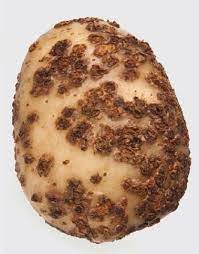 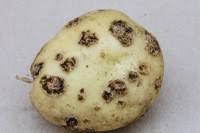 धुले दाद (Powdary Scab)                               सामान्य दाद (common Scab)रोगको व्यवस्थापनयस रोगको जीवाणु आलुमा हुने हुनाले रोगमुक्त बीउ आलुको प्रयोग सबैभन्दा उत्तम उपाय मानिन्छ।पानीको निकास भएको ठाउँमा आलु खेती गर्ने अथवा यो रोगको व्यवस्थापन गर्दा पानी नजम्ने जग्गामा आलु रोप्नुपर्दछ।अन्न बाली समावेश गरिए घुम्ती बाली चक्र अपनाउनुपर्दछ।नाइट्रोजनयुक्त मल जस्तै युरीयको सिफारिस गरेको मल भन्दा धेरै प्रयोग गर्नुहुदैन।रोगी आलुका दाना गाईवस्तुलाई नखुवाउने यदि खुवाएमा त्यसबाट बनेको कम्पोष्ट मलको प्रयोग गर्नुहुदैन।रोग अवरोधक जातको प्रयोग गर्ने।डेजिरे, जनकदेवमा अरु जातको तुलनामा यस रोगको प्रकोप धेरै देखिने हुँदा रोगको जिवाणु भएको जमिनमा उक्त जातको आलु सकभर नलगाउँदा राम्रो हुन्छ।आलुमा दाना लाग्ने बेलामा जमिनमा पानी नजम्ने गरी चिस्यानको राम्रो व्यवस्था गर्ने।common scab प्राय जसो सुख्खा र क्षारिय माटोमा बढी देखापर्ने भएकाले माटोको पि.एच. ५.2 वा त्यो भन्दा तल कायम गर्ने।पि.एच. घटाउन माटोमा सल्फर वा जिप्सम 4 के.जी./रोपनीका दरले प्रयोग गर्नेबीउ आलुलाई 3% बोरिक एसिड ले ३० मिनेट उपचार गरी रोप्ने।पुनश्चः थप जानकारीको लागि सम्बन्धित स्थानीय तहको कृषि शाखामा सम्पर्क राख्नुहोला।